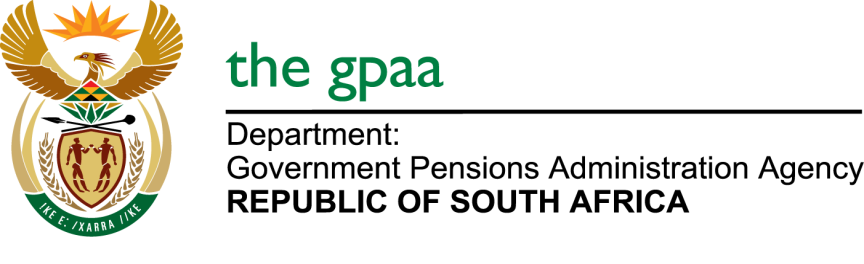 CLOSING DATE: 29 JULY 2019SUPPLY, DELIVERY AND MAINTENANCE OF DOCUMENT SCANNERS BID NO.: GPAA 15/2019NAME OF BIDDERSA & H ElectronicaLegeti GroupNashua KopanoKhoza’s CorporateNashua TshwaneAccoustic Property HoldingsItec TiyendeJJ InvestmentEnabling SolutionsApplied ImagingKgaside Trading EnterpriseItec CentralJo KenMetrofile (Pty) LtdFirst CoastNeo Technologies (Pty) LtdQuintillionInanda TechnologiesMollo Tharo (Pty) LtdMoribula Investment Solutions (Pty) LtdHyperdata TechnologiesNnasa Business SolutionsVito ConsultingLebone Media (Pty) LtdOom P Cooperate Service